§1013-B.  Removal of treasurer; filling vacancy of treasurer; substantiation of records of treasurer; notification to commissionA candidate may remove any treasurer that the candidate has appointed.  In case of a vacancy in the position of treasurer of a candidate or treasurer of a political committee before the obligations of the treasurer have been performed, the candidate shall serve as treasurer from the date of the vacancy until the candidate appoints a successor and reports the name and address of the successor to the commission.  The candidate shall file a written statement of resignation of a treasurer of a candidate or a treasurer of a political committee and until that statement has been filed, the resignation is not effective.  An individual who vacates the position of treasurer by reason of removal or resignation shall certify in writing the accuracy of the treasurer's records to the succeeding treasurer.  A succeeding treasurer may not be held responsible for the accuracy of the predecessor's records.  [PL 2007, c. 443, Pt. A, §8 (AMD).]SECTION HISTORYPL 1991, c. 839, §7 (NEW). PL 1991, c. 839, §34 (AFF). PL 2007, c. 443, Pt. A, §8 (AMD). The State of Maine claims a copyright in its codified statutes. If you intend to republish this material, we require that you include the following disclaimer in your publication:All copyrights and other rights to statutory text are reserved by the State of Maine. The text included in this publication reflects changes made through the First Regular Session and the First Special Session of the131st Maine Legislature and is current through November 1, 2023
                    . The text is subject to change without notice. It is a version that has not been officially certified by the Secretary of State. Refer to the Maine Revised Statutes Annotated and supplements for certified text.
                The Office of the Revisor of Statutes also requests that you send us one copy of any statutory publication you may produce. Our goal is not to restrict publishing activity, but to keep track of who is publishing what, to identify any needless duplication and to preserve the State's copyright rights.PLEASE NOTE: The Revisor's Office cannot perform research for or provide legal advice or interpretation of Maine law to the public. If you need legal assistance, please contact a qualified attorney.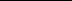 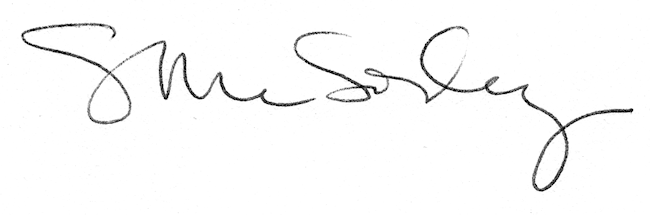 